Amper Market	Dodatek ke Smlouvě o sdružených službách dodávky elektřiny pro hladinu NNuzavřené dle ust. 50 odst. 2 zákona č. 458/2000 Sb., energetického zákona a ust. 5 1746 odst. 2 zákona č. 89/2012 Sb., občanského zákoníku, v platném zněnímeziObchodníkem: Amper Market, a.s.se sídlem: Antala Staška 1076/33a, 140 OO Praha 4 IC: 241 28 376 DIČ: CZ 24128376 zapsaná v obchodním rejstříku vedeném Městským soudem v Praze, oddíl B vložka17267 (dále jen jako „obchodník”)Zákazníkem:	      Základní škola Kolín II., Bezručova 980 se sídlem      Bezručova 980, 280 02 Kolín 2       IC: 463903367(společně jako „smluvní strany“)Smluvní strany uzavřely shora označenou smlouvu, jejímž předmětem je závazek obchodníka dodávat elektřinu zákazníkovi a poskytovat související služby.Smlouva byla uzavřena na dobu učitou, do 31.12.2014Il.Smluvní strany se tímto dohodly na prodloužení platnosti a účinnosti smlouvy, a to tak, že smlouva se prodlužuje na dobu trvání v délce/do 31.12.2015Smluvní strany se dále dohodly na změně ceny za plnění dle shora označené smlouvy. Smluvní strany se dohodly, že s účinností od 01.01.2015 se sjednává následující cena za dodávku elektřiny/sdružené služby dodávky elektřiny: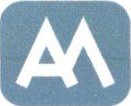 Ill.Ostatní ujednání smlouvy zůstávají tímto dodatkem nedotčena.Smluvní strany prohlašují, že toto ujednání vyjadřuje jejich svobodnou a skutečnou vůli, a na důkaz tohoto připojují k dodatku své podpisy.	V Kolíně dne.13.10.2014a